Об утверждении рабочих планов по реализации региональных проектов в рамках Национального проекта «Образование» на территории Цивильского района Чувашской РеспубликиВ целях организации проектной деятельности в Цивильском районе,  в соответствии с Положением об организации проектной деятельности в Чувашской Республике, утвержденным постановлением Кабинета Министров Чувашской Республики от 19.01.2017     № 3, Методическими рекомендациями по реализации региональных проектов Чувашской Республики муниципальными образованиями Чувашской Республики, утвержденными приказом Министерства экономического развития, промышленности и торговли Чувашской Республики от 11.04.2019 № 60, администрация Цивильского района Чувашской Республики ПОСТАНОВЛЯЕТ:1.Утвердить:1.1. Рабочий план по реализации регионального проекта «Современная школа»                      на территории Цивильского района Чувашской Республики (Приложение 1);1.2. Рабочий план по реализации регионального проекта «Успех каждого ребенка»                      на территории Цивильского района Чувашской Республики (Приложение 2);1.3. Рабочий план по реализации регионального проекта «Учитель будущего»                      на территории Цивильского района Чувашской Республики (Приложение 3); 1.4. Рабочий план по реализации регионального проекта  «Цифровая образовательная среда» на территории Цивильского района Чувашской Республики (Приложение 4);1.5. Рабочий план по реализации регионального проекта «Социальная активность» на территории Цивильского района Чувашской Республики (Приложение 5);1.6. Рабочий план по реализации регионального проекта  «Поддержка семей, имеющих детей» на территории Цивильского района Чувашской Республики (Приложение 6).2. Контроль за исполнением настоящего Постановления возложить на заместителя главы – начальник отдела образования и социального развития администрации Цивильского района А.В. Волчкову.Глава администрации 	                                                              Цивильского  района                                                                                   И.В. НиколаевПриложение 6к постановлению администрацииЦивильского района от 07.08.2019 № 421 Рабочий план по реализации регионального проекта «Поддержка семей, имеющих детей»в муниципальном образовании «Цивильский район» Чувашской РеспубликиПоказатели регионального проекта «Поддержка семей, имеющих детей» в муниципальном образовании «Цивильский район» Чувашской РеспубликиПримечание: Показатель «Количество услуг психолого-педагогической, методической и консультативной помощи родителям (законным представителям) детей, а также гражданам, желающим принять на воспитание в свои семьи детей, оставшихся без попечения родителей, в том числе с привлечением некоммерческих организаций» учитывается с нарастающим значение к показателям предыдущих лет.План мероприятий по достижению результатов регионального проекта «Поддержка семей, имеющих детей» в муниципальном образовании «Цивильский район» Чувашской Республики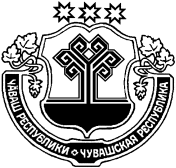 ЧĂВАШ РЕСПУБЛИКИÇĚРПӲ РАЙОНĔЧУВАШСКАЯ РЕСПУБЛИКА ЦИВИЛЬСКИЙ РАЙОНÇĚРПӲ РАЙОН АДМИНИСТРАЦИЙĔЙЫШĂНУ2019 ç. августӑн 07-мěшĕ  № 421Çĕрпÿ хулиАДМИНИСТРАЦИЯЦИВИЛЬСКОГО РАЙОНАПОСТАНОВЛЕНИЕ07 августа 2019 года № 421г. ЦивильскУТВЕРЖДАЮГлава администрацииЦивильского районаЧувашской Республики     ___________________ И.В. Николаев___________________ .Наименование показателяКод строкиЕдиница измеренияЕдиница измеренияБазовое значениеБазовое значениеЗначения показателей по годам реализации проектаЗначения показателей по годам реализации проектаЗначения показателей по годам реализации проектаЗначения показателей по годам реализации проектаЗначения показателей по годам реализации проектаЗначения показателей по годам реализации проектаНаименование показателяКод строкинаименованиеКод по ОКЕИзначениедата расчета (мм.гг)......123456789101112Количество услуг психолого-педагогической, методической и консультативной помощи родителям (законным представителям) детей, а также гражданам, желающим принять на воспитание в свои семьи детей, оставшихся без попечения родителей, в том числе с привлечением некоммерческих организаций 01Тысяча единиц50001.01.2018100020003000450060007500Доля граждан, положительно оценивших качество услуг психолого-педагогической, методической и консультативной помощи, от общего числа обратившихся за получением услуги02Процент6001.01.2018707478808285№ п/п№ п/пНаименование мероприятияСроки реализацииСроки реализацииОтветственный исполнительВид документа и характеристика мероприятияАдресат отчета о работе№ п/п№ п/пНаименование мероприятияНачалоОкончаниеОтветственный исполнительВид документа и характеристика мероприятияАдресат отчета о работе1.1.Создание нормативно-правовой базы, регламентирующей деятельность консультационных пунктов по оказанию психолого-педагогической, методической и консультативной помощи родителям (законным представителям) детей, а также гражданам, желающим принять на воспитание в свои семьи детей, оставшихся без попечения родителей01.01.201931.12.2024Заместитель главы – начальник отдела образования и социального развития администрации Цивильского района Волчкова А.В.; куратор по сопровождению замещающих семей Цивильского района педагог-психолог БУ «Шумерлинский Центр для детей-сирот и детей, оставшихся без попечения родителей» Минобразования Чувашии Михеева  Е.А. (по согласованию)Приказ отдела образования и социального развития администрации Цивильского районаГлава администрации Цивильского района 2.2.Проведение информационной кампании среди родительской общественности о деятельности консультационных пунктов (СМИ, сайты, объявления, памятки, буклеты…)01.01.201931.12.2024куратор по сопровождению замещающих семей Цивильского района педагог-психолог БУ «Шумерлинский Центр для детей-сирот и детей, оставшихся без попечения родителей» Минобразования Чувашии Михеева  Е.А. (по согласованию);Консультационные пунктыИнформационно-аналитический отчетГлава администрации Цивильского района 3.3.Создание Муниципальной службы по оказанию психолого-педагогической, методической и консультативной помощи родителям (законным представителям) детей, а также гражданам, желающим принять на воспитание в свои семьи детей, оставшихся без попечения родителейИюль 2019Август 2019Заместитель главы – начальник отдела образования и социального развития администрации Цивильского района Волчкова А.В.;куратор по сопровождению замещающих семей Цивильского района педагог-психолог БУ «Шумерлинский Центр для детей-сирот и детей, оставшихся без попечения родителей» Минобразования Чувашии Михеева  Е.А. (по согласованию)Приказ отдела образования и социального развития администрации Цивильского районаГлава администрации Цивильского района 3.3.Формирование муниципального реестра базовых площадок (консультационных пунктов)  по оказанию психолого-педагогической, методической и консультативной помощи родителям (законным представителям) детей, а также гражданам, желающим принять на воспитание в свои семьи детей, оставшихся без попечения родителейИюль 2019Август 2019Заместитель главы – начальник отдела образования и социального развития администрации Цивильского района Волчкова А.В.;куратор по сопровождению замещающих семей Цивильского района педагог-психолог БУ «Шумерлинский Центр для детей-сирот и детей, оставшихся без попечения родителей» Минобразования Чувашии Михеева  Е.А. (по согласованию)Информационно-аналитический отчетГлава администрации Цивильского района 4.4.Формирование реестра функционирующих  консультационных пунктов по оказанию психолого-педагогической, методической и консультативной помощи родителям (законным представителям) детейИюль 2019Август 2019куратор по сопровождению замещающих семей Цивильского района педагог-психолог БУ «Шумерлинский Центр для детей-сирот и детей, оставшихся без попечения родителей» Минобразования Чувашии Михеева  Е.А. (по согласованию)Информационно-аналитический отчетГлава администрации Цивильского района 5. 5. Создание консультационных пунктов на базовых  площадках, входящих в структуру СлужбыИюль 2019Август 2019Руководители образовательных организаций, входящих в структуру СлужбыПриказы образовательных организаций, входящих в структуру СлужбыГлава администрации Цивильского района 6. 6. Создание на сайте отдела образования и социального развития администрации Цивильского района Баннера «Поддержка семей, имеющих детей»Июль 2019Июль 2019куратор по сопровождению замещающих семей Цивильского района педагог-психолог БУ «Шумерлинский Центр для детей-сирот и детей, оставшихся без попечения родителей» Минобразования Чувашии Михеева  Е.А. (по согласованию)Информационно-аналитический отчетГлава администрации Цивильского района 7.7.Освещение деятельности Службы по реализации регионального проекта «Поддержка семей, имеющих детей» на сайте отдела образования и социального развития администрации Цивильского района и на сайтах образовательных организаций, входящих в структуру СлужбыИюль 201931.12.2024куратор по сопровождению замещающих семей Цивильского района педагог-психолог БУ «Шумерлинский Центр для детей-сирот и детей, оставшихся без попечения родителей» Минобразования Чувашии Михеева  Е.А. (по согласованию);Консультационные пунктыИнформационно-аналитический отчетГлава администрации Цивильского района 8.8.Организация и проведение мониторинга потребностей родителей (законных представителей) детей, а также гражданам, желающим принять на воспитание в свои семьи детей, оставшихся без попечения родителей, в консультационной помощи и анализ данных проведенного мониторинга01.01.201931.12.2024Консультационные пункты;Сектор опеки и попечительства администрации Цивильского района;куратор по сопровождению замещающих семей Цивильского района педагог-психолог БУ «Шумерлинский Центр для детей-сирот и детей, оставшихся без попечения родителей» Минобразования Чувашии Михеева  Е.А. (по согласованию)Информационно-аналитический отчетГлава администрации Цивильского района 9.9.Формирование и ежегодное обновление базы данных педагогических работников, которым необходимо пройти повышение квалификации и пройти профессиональную переподготовку для осуществления деятельности по оказанию психолого-педагогической, методической и консультативной помощи родителям (законным представителям) детей, а также гражданам, желающим принять на воспитание в свои семьи детей, оставшихся без попечения родителей01.01.201931.12.2024Методический кабинет отдела образования и социального развития администрации Цивильского района Информационно-аналитический отчетГлава администрации Цивильского района 10.10.Оказание психолого-педагогической, методической и консультативной помощи родителям (законным представителям) детей, а также гражданам, желающим принять на воспитание в свои семьи детей, оставшихся без попечения родителей01.01.201931.12.2024Сектор опеки и попечительства администрации Цивильского района;консультационные пунктыИнформационно-аналитический отчетГлава администрации Цивильского района 11.11.Оказание бесплатной юридической помощи детям и их семьям в рамках Всероссийского дня правовой помощи детям в Цивильском районе (ежегодно)01.01.201931.12.2024Отдел образования и социального развития администрации Цивильского районаИнформационно-аналитический отчетГлава администрации Цивильского района 12.12.Организация и проведение мероприятий по обеспечению повышения компетентности родителей (законных представителей) детей, а также гражданам, желающим принять на воспитание в свои семьи детей, оставшихся без попечения родителей, в вопросах образования и воспитания детей, прав родителей и детей01.01.201931.12.2024Отдел образования и социального развития администрации Цивильского района;Сектор опеки и попечительства администрации Цивильского района;консультационные пунктыИнформационно-аналитический отчетГлава администрации Цивильского района 13.13.Организация и проведение мероприятий по пропаганде позитивного и ответственного отцовства и материнства, значимости родительского просвещения, укрепления института семьи и духовно-нравственных традиций семейных отношений01.01.201931.12.2024Отдел образования и социального развития администрации Цивильского района;Сектор опеки и попечительства администрации Цивильского района;консультационные пунктыИнформационно-аналитический отчетГлава администрации Цивильского района 14.14.Круглый стол по обсуждению реализации регионального Проекта «Поддержка семей, имеющих детей», семинар-практикум по  повышению качества услуг по оказанию психолого-педагогической, методической и консультативной помощи родителям (законным представителям) детей, а также гражданам, желающим принять на воспитание в свои семьи детей, оставшихся без попечения родителей01.01.201931.12.2024Заместитель главы – начальник отдела образования и социального развития администрации Цивильского района Волчкова А.В.; куратор по сопровождению замещающих семей Цивильского района педагог-психолог БУ «Шумерлинский Центр для детей-сирот и детей, оставшихся без попечения родителей» Минобразования Чувашии Михеева  Е.А. (по согласованию)Информационно-аналитический отчетГлава администрации Цивильского района 15.15.Организация и проведение мониторинга по оказанию психолого-педагогической, методической и консультативной помощи родителям (законным представителям) детей, а также гражданам, желающим принять на воспитание в свои семьи детей, оставшихся без попечения родителей;Формирование и своевременное представление ежемесячного отчета по данным мониторинга01.01.201931.12.2024Сектор опеки и попечительства администрации Цивильского района;консультационные пунктыИнформационно-аналитический отчетГлава администрации Цивильского района СОГЛАСОВАНО:Руководитель регионального проекта  «Поддержка семей, имеющих детей»,Министр образования Чувашской Республики                                                                                                                                      ___________________ С.В. КудряшовСОГЛАСОВАНО:Руководитель регионального проекта  «Поддержка семей, имеющих детей»,Министр образования Чувашской Республики                                                                                                                                      ___________________ С.В. КудряшовСОГЛАСОВАНО:Руководитель регионального проекта  «Поддержка семей, имеющих детей»,Министр образования Чувашской Республики                                                                                                                                      ___________________ С.В. КудряшовСОГЛАСОВАНО:Руководитель регионального проекта  «Поддержка семей, имеющих детей»,Министр образования Чувашской Республики                                                                                                                                      ___________________ С.В. КудряшовСОГЛАСОВАНО:Руководитель регионального проекта  «Поддержка семей, имеющих детей»,Министр образования Чувашской Республики                                                                                                                                      ___________________ С.В. КудряшовСОГЛАСОВАНО:Руководитель регионального проекта  «Поддержка семей, имеющих детей»,Министр образования Чувашской Республики                                                                                                                                      ___________________ С.В. КудряшовСОГЛАСОВАНО:Руководитель регионального проекта  «Поддержка семей, имеющих детей»,Министр образования Чувашской Республики                                                                                                                                      ___________________ С.В. Кудряшов